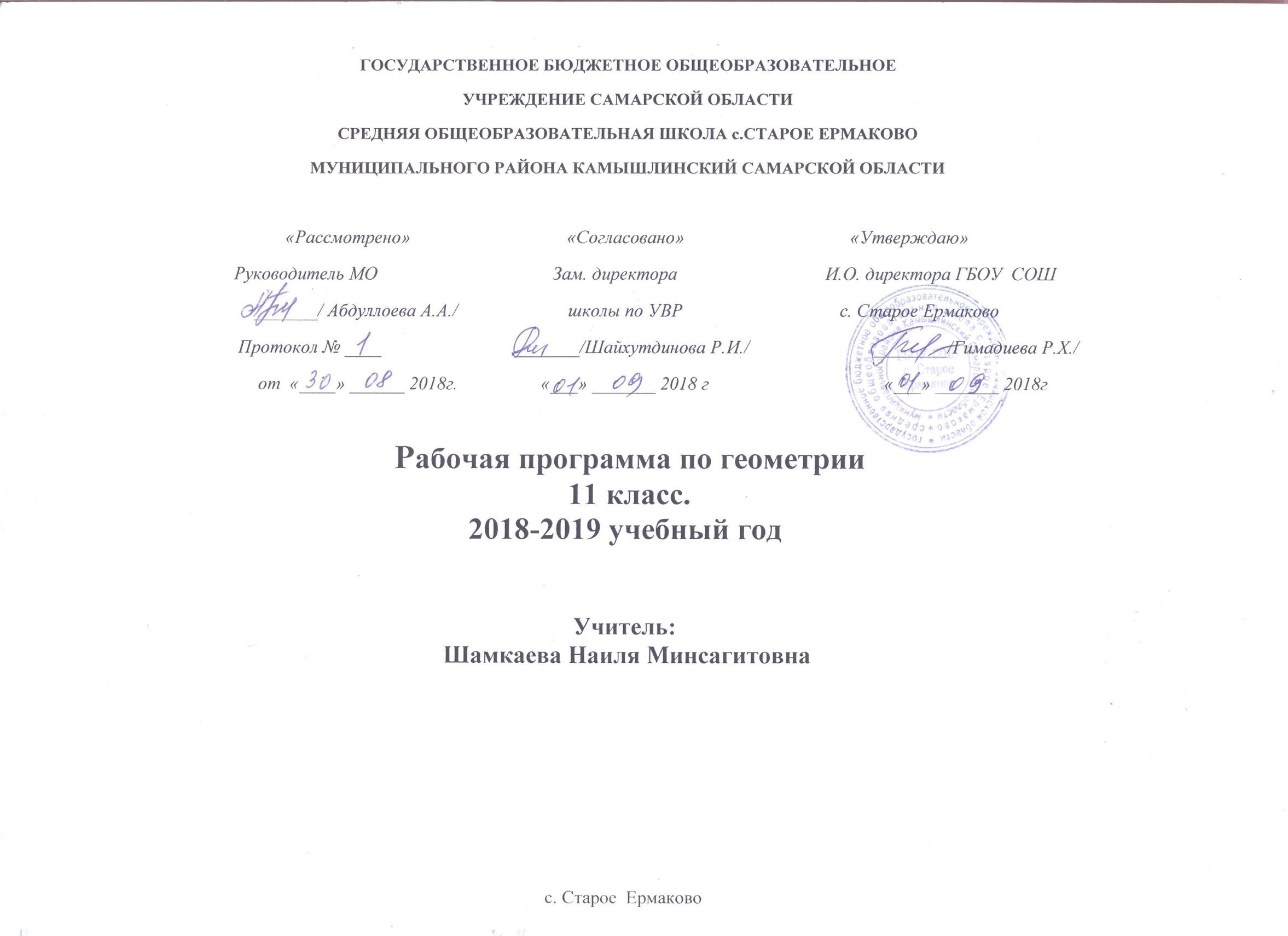 Пояснительная запискСтатус документаДанная рабочая учебная программа составлена в соответствии со следующими нормативно-правовыми документами: 1.Федеральным законом от 29.12.2012 № 273-ФЗ «Об образовании в Российской Федерации» (ред. от 25.12.2018)  (с последними изменениями и доп. вступившими в силу)2.Приказом Министерства просвещения РФ от 28.12.2018г №345 "О федеральном перечне учебников, рекомендуемых к использованию при реализации имеющих государственную аккредитацию образовательных программ начального общего, основного общего, среднего общего образования";3. Основной образовательной программой основного общего образования ГБОУ СОШ с.Старое Ермаково; 4.Учебным планом ГБОУ СОШ с.Старое Ермаково на 2018-2019 учебный год.Общая характеристика учебного предметаГеометрия – один из важнейших компонентов математического образования, необходимая для приобретения конкретных знаний о пространстве и практически значимых умений, формирования языка описания объектов окружающего мира, для развития пространственного воображения и интуиции, математической культуры, для эстетического воспитания учащихся. Изучение геометрии вносит  вклад в развитие логического мышления, в формирование понятия доказательства.Таким образом, в ходе освоения содержания курса учащиеся получают возможность: развить представления о числе и роли вычислений в человеческой практике; сформировать практические навыки выполнения устных, письменных, инструментальных вычислений, развить вычислительную культуру;овладеть символическим языком геометрии, выработать формально-оперативные геометрические умения и научиться применять их к решению математических и нематематических задач; развить пространственные представления и изобразительные умения, освоить основные факты и методы планиметрии, познакомиться с простейшими пространственными телами и их свойствами;развить логическое мышление и речь – умения логически обосновывать суждения, проводить несложные систематизации, приводить примеры и контрпримеры, использовать различные языки математики (словесный, символический, графический) для иллюстрации, интерпретации, аргументации и доказательства;сформировать представления об изучаемых понятиях и методах как важнейших средствах математического моделирования реальных процессов и явлений.Изучение математики в старшей школе среднего (полного) общего образования направлено на достижение следующих целей:формирование представлений об идеях и методах математики; о математике как универсальном языке науки, средстве моделирования явлений и процессов; овладение устным и письменным математическим языком, математическими знаниями и умениями, необходимыми для изучения школьных естественнонаучных дисциплин, для продолжения образования и освоения избранной специальности на современном уровне;развитие логического мышления, алгоритмической культуры, пространственного воображения, развитие математического мышления и интуиции, творческих способностей на уровне, необходимом для продолжения образования и для самостоятельной деятельности в области математики и ее приложений в будущей профессиональной деятельности;воспитание средствами математики культуры личности: знакомство с историей развития математики, эволюцией математических идей, понимание значимости математики для общественного прогресса.Задачи курса геометрии для достижения поставленных целей:формирование понимания, что геометрические формы являются       идеализированными образами реальных объектов;овладение языком геометрии в устной и письменной форме, геометрическими знаниями и умениями, необходимыми для изучения  школьных естественно-научных дисциплин;овладение практическими навыками использования геометрических инструментов для изображения фигур, нахождения их размеров;развитие логического мышления, алгоритмической культуры, пространственного воображения, интуиции, необходимых для продолжения образования и для самостоятельной деятельности;формирование умения проводить аргументацию своего выбора или хода решения задачи;формирование способности строить и исследовать простейшие математические модели при решении прикладных задач, задач из смежных дисциплин, углубление знаний об особенностях применения математических методов к исследованию процессов и явлений в природе и обществе.  Место предмета в Федеральном базисном планеСогласно федеральному базисному учебному плану для образовательных учреждений Российской Федерации на изучение геометрии (базовый уровень) на этапе среднего (полного) общего образования (10-11 классы) отводится не менее 100 часов из расчета 1,5 часа в неделю.  Согласно действующему учебному плану школы рабочая программа для 11 класса предусматривает изучение геометрии в объеме 2 часов в неделю на 34 учебные недели, всего 68 часов.Содержание   тем учебного курсаТребования к математической подготовкеВ результате изучения курса учащиеся должны:Знать/понимать: значение математической науки для решения задач, возникающих в теории и практике; широту и ограниченность применения математических методов к анализу и исследованию процессов и явлений в природе и обществе;значение практики и вопросов, возникающих в самой математике, для формирования и развития математической науки, возникновения и развития геометрии;возможности геометрического языка как средства описания свойств реальных предметов и их взаимного расположения;универсальный характер законов логики математических рассуждений, их применимость в различных областях человеческой деятельности;различие требований, предъявляемых к доказательствам в математике, естественных, социально-экономических и гуманитарных науках, на практике;роль аксиоматики в математике; возможность построения математических теорий на аксиоматической основе; значение аксиоматики для других областей знания и для практики; Уметь:	соотносить плоские геометрические фигуры и трехмерные объекты с их описаниями, чертежами, изображениями; различать и анализировать  взаимное расположение фигур;изображать геометрические фигуры и тела, выполнять чертеж по условию задачи;решать геометрические задачи, опираясь на изученные свойства планиметрических и стереометрических фигур и отношений между ними, применяя алгебраический и тригонометрический аппарат;проводить доказательные рассуждения при решении задач, доказывать основные теоремы курса;вычислять линейные элементы и углы в пространственных конфигурациях, объемы и площади поверхностей пространственных тел и их простейших комбинаций;применять координатно-векторный метод для вычисления отношений, расстояний и углов;строить сечения многогранников и изображать сечения тел вращения. Использовать приобретенные знания и умения в практической деятельности и повседневной жизни для: исследования (моделирования) несложных практических ситуаций на основе изученных формул и свойств фигур;вычисления длин, площадей и объемов реальных объектов при решении практических задач, используя при необходимости справочники и вычислительные устройства.Формы промежуточной аттестацииСписок литературыАтанасян Л.С., Бутузов В.Ф., Кадомцев С.Б., Позняк Э.Г., Киселева Л.С. Геометрия. 10—11 классы: Учебник для общеобразовательных учреждений. М.: Просвещение, 2018.ЦОР:ФЦИОР (http://fcior.edu.ru)ЕК ЦОР (http://school-collection.edu.ru).ИОС «Телешкола» (http://яртелешкола.рф:20080).Интернет – ресурсы:Телекоммуникационная система «Статград» (Московский институт открытого образования) (http://www.statgrad.org).http://www.exponenta.ruhttp://compscience.hut.ru/http://mschool.kubsu.ru/http://mathem.h1.ruhttp://shevkin.ru/http://allmath.ruhttp://college.ru/matematika/ и др.№  п/пНазвание разделаСодержание обученияОсновная цельВ результате изучения данной главы учащиеся должны1Метод координат в пространствеКоординаты точки и координаты вектора. Скалярное произведение векторов. Уравнение плоскости. Движения. Преобразование подобияСформировать умение учащихся применять векторно-координатный метод к решению задач на вычисление углов между прямыми и плоскостями и расстояний между двумя точками, от точки до плоскостиЗнать: - правила для вычисления координат вектора, координат суммы и разности векторов, произведения вектора на число; - формулы вычисления координат середины отрезка, длины вектора, расстояния между точками; - формулы скалярного произведения векторов, свойства скалярного произведения векторов. Уметь: - применять формулы для решения простейших задач в координатах, доказывать коллинеарность и компланарность векторов;- вычислять скалярное произведение векторов, находить углы между векторами, углы между прямыми и между прямыми и плоскостями2Цилиндр, конус, шарПонятие цилиндра. Площадь поверхности цилиндра. Понятие конуса. Площадь поверхности конуса. Усеченный конус. Сфера и шар. Уравнение сферы. Взаимное расположение сферы и плоскости. Касательная плоскость к сфере. Взаимное расположение сферы и прямой. Сечение цилиндрической и конической поверхностей различными плоскостями.Дать учащимся систематические сведения об основных телах и поверхностях вращения – цилиндре, конусе, сфере, шаре. В ходе знакомства с теоретическим материалом темы значительно развиваются пространственные представления учащихся, в ходе решения задач продолжается формирование логических и графических умений школьниковЗнать: - виды круглых тел и их определения, элементы круглых тел, взаимное расположение сферы и плоскости, свойство касательной плоскости к сфере; Уметь:- пределять круглые тела на чертежах; - строить сечения круглых тел и находить их площади;-составлять уравнение сферы по координатам точек;-применять формулы для вычисления площадей боковой и полной поверхностей при решении задач.3Объемы телПонятие об объеме тела. Отношение объемов подобных тел.Формулы объема куба, прямоугольного параллелепипеда, призмы, цилиндра. Формулы объема пирамиды и конуса. Формулы площади поверхностей цилиндра и конуса. Формулы объема шара и площади сферыВвести понятие объема тела и вывести формулы для вычисления объемов основных многогранников и круглых тел, изученных в курсе геометрииЗнать: формулы нахождения объемов многогранников и тел вращения. Уметь: применять формулы при решении задач. 4Обобщающее повторениеПланиметрия.Виды треугольников (равносторонний, равнобедренный, прямоугольный); элементы треугольника и их свойства ( медиана, биссектриса, высота, проекции катетов); теорема Пифагора; теорема косинусов; теорема синусов; средняя линия треугольника; подобие треугольников.Параллелограмм, прямоугольник, ромб, квадрат, их свойства и признаки. Высота четырехугольника. Трапеция, равнобедренная трапеция. Средняя линия трапеции.Равносоставленные и равновеликие фигуры.  Формулы площади треугольника, параллелограмма, трапеции.Центр, радиус, диаметр. Дуга окружности. Центральный, вписанный угол; величина вписанного угла.Метрические соотношения в окружности: свойства секущих, касательных, хорд. Вектор. Длина вектора. Координаты вектора. Равенство векторов. Операции над векторами. Угол между векторами. Декартовы координаты на плоскости; координаты точки. Координаты середины отрезка. Формула расстояния между двумя точками плоскости.Стереометрия.Угол между прямыми в пространстве. Угол между прямой и плоскостью. Двугранный угол. Линейный угол двугранного угла.Расстояние между скрещивающимися прямыми. Расстояния от точки и от прямой до плоскости. Расстояние между параллельными плоскостями.Призма, её основания, боковые рёбра, высота, боковая поверхность. Прямая призма. Правильная призма. Параллелепипед. Куб. Пирамида, её основание, боковые рёбра, высота, боковая поверхность. Треугольная пирамида. Правильная пирамида. Цилиндр. И конус.  Основание, высота, боковая поверхность, образующая. Шар и сфера.Сечения куба, призмы, пирамиды. Цилиндр и конус: осевые сечения и сечения параллельные основанию. Шар и сфера, их сечения. Формулы объема куба, прямоугольного параллелепипеда, призмы, цилиндра. Формулы объема пирамиды и конуса. Формулы площади поверхностей цилиндра и конуса. Формулы объема шара и площади сферы.Вписанные и описанные тела вращения и многогранники.Декартовы координаты в пространстве. Координаты точки. Координаты вектора. Формула координаты середины отрезка. Длина вектора. Формула расстояния между двумя точками. Угол между векторами. Скалярное произведение векторов.Повторить и обобщить материал, изученный в курсе геометрии 7 – 11 классовОбязательные формы и методы контроляИные формы учета достиженийИные формы учета достиженийИные формы учета достиженийТекущая аттестацияИтоговая(четверть,год)Урочная деятельностьВнеурочная деятельностьТестовые работыСамостоятельныеработыКонтрольные работыКомпьютерный контрольГрафические работыЕГЭТестированиеКонтрольные работы (диагностические, комплексные)Самостоятельные работыТестовые работыКомпьютерный контрольРабота с медиа-источникамиОлимпиадыКонкурсыНПККалендарно-тематическое планирование по геометрии 11 классКалендарно-тематическое планирование по геометрии 11 классКалендарно-тематическое планирование по геометрии 11 классКалендарно-тематическое планирование по геометрии 11 классКалендарно-тематическое планирование по геометрии 11 классКалендарно-тематическое планирование по геометрии 11 классКалендарно-тематическое планирование по геометрии 11 классКалендарно-тематическое планирование по геометрии 11 класс№ п/пТема урокаТипурокаЭлементы содержанияТребования к уровню подготовкиучащихсяВид контроляДомашнее заданиеДата12345678Глава V. Метод координат в пространстве 15 часГлава V. Метод координат в пространстве 15 часГлава V. Метод координат в пространстве 15 часГлава V. Метод координат в пространстве 15 часГлава V. Метод координат в пространстве 15 часГлава V. Метод координат в пространстве 15 часГлава V. Метод координат в пространстве 15 час1Прямоугольная система координат в пространствеУрок изучения нового материалаПонятия прямоугольной системы координат в пространстве, координат точки. Решение задач на нахождение координат точки, умение строить точку по заданным координатамЗнать: понятия прямоугольной системы координат в пространстве, координат точки.Уметь: решать задачи по темеСамостоятельное решение задачп. 46, № 4012Координаты вектораКомбинированный урокКоординаты вектора. Разложение вектора по координатным векторам i,j, к. Сложение, вычитание и умножение вектора на число. Равные векторыЗнать: понятие координат вектора в данной системе координат; формулу разложения вектора по координатным векторам i,j, к; правила сложения, вычитания и умножения вектора на число; понятие равных векторов.Уметь: решать задачи по темеТеоретический опрос, проверка домашнего задания, самостоятельное решение задачп. 38, 39, 47, № 405, 407(г,д,е,ж, з), 409 (в, г,д,е,з,м), 4113Координаты вектораКомбинированный урокРешение задач на разложение вектора по координатным векторам i,j, к, сложение, вычитание и умножение вектора на число. Коллинеарные и компланарные векторыЗнать: понятие координат вектора в данной системе координат; понятие разложения вектора по координатным векторам i,j, к; правила сложения, вычитания и умножения вектора на число; понятия равных, коллинеарных и компланарных векторов. Уметь: решать задачи по темеТеоретический тест с последующей самопроверкой, самостоятельная работап. 38–39, 43, 47, № 491, 414, 4934Связь между координатами векторов и координатами точекКомбинированный урокРабота над ошибками. Понятие радиус-вектора произвольной точки пространства. Нахождение координаты вектора по координатам точек конца и начала вектораЗнать: понятие радиус- вектора произвольной точки пространства; формулы для нахождения координат вектора по координатам точек конца и начала вектора. Уметь: решать задачи по темеПроверка домашнего задания, самостоятельное решение задачп. 48, № 418 (б, в), 4215Простейшие задачи в координатахКомбинированный урокКоординаты середины отрезка. Вычисление длины вектора по его координатам, расстояния между двумя точкамиЗнать: формулы для нахождения координат середины отрезка, вычисления длины вектора по его координатам, расстояния между двумя точками.Уметь: решать задачи по темеТеоретический опрос, проверка домашнего задания, самостоятельное решение задачп. 49, № 425, 429, 4316Простейшие задачи в координатахУрок повторения и обобщенияРешение задач на нахождение координат середины отрезка, вычисление длины вектора по его координатам Знать: понятие координат вектора в данной системе координат; формулу разложения вектора по координатным векторам i,j, к;Теоретический опрос, проверка домашнего задания№ 494, 499, 500, 4977Контрольная работа1.Координаты точки и координаты вектораУрок контроля ЗУН учащихсяПроверка знаний, умений и навыков по темеКонтрольная работа№ 423, 495, 5028Угол между векторами. Скалярное произведение векторов. Анализ контрольной работыУрок изучения нового материалаПонятие угла между векторами. Нахождение угла между векторами по их координатам. Работа над ошибкамиЗнать: понятие угла между векторами; формулы для нахождения угла между векторами по их координатам. Уметь: решать задачи по темеСамостоятельное решение задачИндивидуальные задания9Угол между векторами. Скалярное произведение векторовКомбинированный урокПонятие скалярного произведения векторов. Две формулы нахождения скалярного произведения векторов. Основные свойства скалярного произведения векторовЗнать: понятие скалярного произведения векторов; две формулы для нахождения скалярного произведения векторов; основные свойства скалярного произведения векторов. Уметь: решать задачи по темеТеоретический опрос, проверка домашнего задания, самостоятельное решение задачп.50, № 441, 490, 491, 492, 50110Вычисление углов между прямыми и плоскостямиУрок закрепления изученногоИспользование скалярного произведения векторов при решении задач на вычисление углов между двумя прямыми, между прямой и плоскостьюУметь: решать задачи по темеТеоретический тест с последующей самопроверкой, проверка домашнего задания, самостоятельное решение задачп. 50–51, № 445 (б, г), 447, 449, 50611Решение задач по теме «Скалярное произведение векторов»Урок закрепления изученногоРешение задач на использование теории о скалярном произведении векторовЗнать: понятие скалярного произведения векторов; две формулы для нахождения скалярного произведения векторов; основные свойства скалярного произведения векторов. Уметь: решать задачи по темеТеоретический опрос, проверка домашнего задания, самостоятельная работап. 51,  № 451,  453,  464  (б, в, г),  469 (б, в)12Осевая, центральная и зеркальная симметрии. Параллельный переносКомбинированный урокРабота над ошибками. Понятие движения пространства, основные виды движений. Понятия осевой, зеркальной и центральной симметрии, параллельного переносаЗнать: понятие движения пространства; основные виды движений; определения осевой, зеркальной и центральной симметрии, параллельного переноса. Уметь: решать задачи по темеПроверка домашнего задания, самостоятельное решение задач№ 455,457, 46213Осевая, центральная и зеркальная симметрии. Параллельный переносУрок закрепления изученногоРешение задач с использованием осевой, зеркальной и центральной симметрии, параллельного переносаЗнать: понятие движения пространства; основные виды движений; определения осевой, зеркальной и центральной симметрии, параллельного переноса. Уметь: решать задачи по темеТеоретический опрос, проверка домашнего задания, самостоятельное решение задач№ 468, 470 (б, в), 471, 47214Урок обобщающего повторения по теме «Метод координат в пространстве»Урок повторения и обобщенияПодготовка к контрольной работе. Решение задач на использование теории о скалярном произведении векторов и движении в пространствеЗнать: понятие скалярного произведения векторов; две формулы для нахождения скалярного произведения векторов; основные свойства скалярного произведения векторов. Уметь: решать задачи по темеПроверка домашнего задания, самостоятельное решение задачп. 54–57, № 481, 482, 487, 48815Контрольная работа 2.Метод координат в пространствеУрок контроля ЗУН уч сяПроверка знаний, умений и навыков по темеКонтрольная работаповторить п.50-57Глава VI. Цилиндр, конус и шар 17 часГлава VI. Цилиндр, конус и шар 17 часГлава VI. Цилиндр, конус и шар 17 часГлава VI. Цилиндр, конус и шар 17 часГлава VI. Цилиндр, конус и шар 17 часГлава VI. Цилиндр, конус и шар 17 часГлава VI. Цилиндр, конус и шар 17 час16Понятие цилиндра.  Площадь поверхности цилиндраУрок изучения нового материалаРабота над ошибками. Понятия цилиндрической поверхности, цилиндра и его элементов (боковой поверхности, оснований, образующих, оси, высоты, радиуса). Сечения цилиндраЗнать: понятия цилиндрической поверхности, цилиндра и его элементов (боковой поверхности, оснований, образующих, оси, высоты, радиуса); сечения цилиндра.Уметь: решать задачи по темеСамостоятельное решение задач№ 523, 525, 53017Понятие цилиндра.  Площадь поверхности цилиндраКомбинированный урокРазвертка боковой поверхности цилиндра. Площадь боковой и полной поверхности цилиндра. Решение задач на вычисление площади боковой и полной поверхности цилиндраЗнать: понятие развертки боковой поверхности цилиндра; формулы для вычисления площади боковой и полной поверхности цилиндра.Уметь: решать задачи по темеТеоретический опрос, проверка домашнего задания, самостоятельное решение задач№ 527(а), 531, 53518Решение задач по теме «Понятие цилиндра. Площадь поверхности цилиндра»Урок закрепления изученногоРешение задач на использование теории о цилиндреЗнать: понятия цилиндрической поверхности, цилиндра и его элементов (боковой поверхности, оснований, образующих, оси, высоты, радиуса), развертки боковой поверхности цилиндра; сечения цилиндра; формулы для вычисления площади боковой и полной поверхности цилиндра. Уметь: решать задачи по темеТеоретический опрос, проверка домашнего задания, самостоятельная работа№ 538, 540, 541, 54419Понятие конуса Площадь поверхности конуса. Усеченный конусКомбинированный урокРабота над ошибками. Понятие конической поверхности. Конус и его элементы (боковая поверхность, основание, вершина, образующие, ось, высота). Сечения конусаЗнать: понятия конической поверхности, конуса и его элементов(боковой поверхности, основания, вершины, образующих, оси, высоты); сечения конуса. Уметь: решать задачи по темеСамостоятельное решение задачп. 61, № 547,548(б,в)55020Понятие конуса Площадь поверхности конуса. Усеченный конусКомбинированный урокРазвертка боковой поверхности конуса. Площадь боковой и полной поверхности конуса. Решение задач на вычисление площади боковой и полной поверхности конусаЗнать: понятие развертки боковой поверхности конуса; формулы площади боковой и полной поверхности конуса.Уметь: решать задачи по темеТеоретический опрос, проверка домашнего задания, самостоятельное решение задач№ 551 (б, в), 553, 554 (б), 555 (б, в)21Понятие конуса Площадь поверхности конуса. Усеченный конусКомбинированный урокПонятия усеченного конуса и его элементов (боковой поверхности, оснований, вершины, образующих, оси, высоты). Сечения усеченного конусаЗнать: понятия усеченного конуса и его элементов (боковой поверхности, оснований, вершины, образующих, оси, высоты); сечения усеченного конуса. Уметь: решать задачи по темеТеоретический опрос, проверка домашнего задания, самостоятельное решение задач№ 560 (б,в), 561, 563, 56822Конус.РешениезадачУрок закрепления изученногоРешение задач по теме «Конус. Усеченный конус. Площадь поверхности конуса и усеченного конуса»Знать: понятия конической поверхности, конуса и его элементов, развертки боковой поверхности конуса, усеченного конуса и его элементов; формулы площади боковой и полной поверхности конуса и усеченного конуса; сечения конуса и усеченного конуса. Уметь: решать задачи по темеТеоретический опрос, проверка домашнего задания, самостоятельная работа№ 564, 569, 57023Сфера и шар. Уравнение сферы. Комбинированный урокРабота над ошибками. Понятия сферы и шара и их элементов (радиуса, диаметра). Понятие уравнения поверхности. Вывод уравнения сферыЗнать: понятия сферы и шара и их элементов(радиуса, диаметра); уравнения поверхности; вывод уравнения сферы. Уметь: решать задачи по темеПроверка домашнего задания, самостоятельное решение задач№ 545, 546, 565, 566, 571, 615, 61624Взаимное расположение сферы и плоскости. Касательная плоскость к сфереКомбинированный урокТри случая взаимного расположения сферы и плоскости. Касательная плоскость к сфере, точка касания. Свойство и признак касательной плоскости к сфере. Решение задачЗнать: три случая взаимного расположения сферы и плоскости; понятия касательной плоскости к сфере, точки касания; свойство и признак касательной плоскости к сфере с доказательствами.Уметь: решать задачи по темеМатематический диктант, проверка домашнего задания, самостоятельное решение задачп. 64–68, № 574 (б, в, г), 577 (б, в), 579 (б, в), 587, 59525Площадь сферыКомбинированный урокПонятия сферы, описанной около многогранника и вписанной в многогранник. Формула площади сферы. Решение задач на нахождение площади сферыЗнать: понятия сферы, описанной около многогранника и вписанной в многогранник; формулу площади сферы. Уметь: решать задачи по темеТеоретический опрос, проверка домашнего задания, самостоятельное решение задач № 582, 584, 585, 592, 59726Решениезадачпо теме «Сфера»Урокзакрепления изученногоЗакрепление теоретических знаний по теме.Совершенствование навыков решения задачЗнать: понятия сферы,шара и их элементов, уравнения поверхности, касательной плоскости к сфере, точки касания; свойство и признак касательной плоскости к сфере; уравнение сферы; формулу площади сферы.Уметь: решать задачи по темеТеоретический опрос, проверка домашнего задания, самостоятельная работаДомашняя контрольная работа27Решение задачна многогранники, цилиндр, шар и конусКомбинированный урокПовторение понятий сферы, описанной около многогранника и вписанной в многогранникЗнать: понятия сферы, описанной около многогранника и вписанной в многогранник.Уметь: решать задачи по темеСамостоятельное решение задач№ 631 (б), 634 (а), 635 (б)28Решение задачна многогранники, цилиндр, шар и конусУрокзакрепления изученногоРешение задач на вписанные в сферу и описанные около сферы многогранникиУметь: решать задачи по темеПроверка домашнего задания, самостоятельное решение задач№ 639 (а),641,643 (б) 29Решение задач на многогранники, цилиндр, шар и конусУрокзакрепления изученногоРешение задач на вписанные в сферу и описанные около сферы многогранникиУметь: решать задачи по темеПроверка домашнего задания, самостоятельная работа№ 643(в), 644, 646 (а) 30Урок обобщающего повторенияпо теме «Цилиндр, конус и шар»Урокповторенияи обобщенияРабота над ошибками.Подготовка к контрольной работе. Решение задач по темеЗнать: понятия цилиндра и его элементов, развертки боковой поверхности цилиндра, конуса и его элементов, развертки боковой поверхности конуса, усеченного конуса и его элементов, сферы и шара и их элементов, уравнения поверхности, касательной плоскости к сфере, точки касания; сечения цилиндра, конуса и усеченного конуса;Проверка домашнего задания, самостоятельное решение задачиндивидуальные задания31Контрольная работа 3.Цилиндр, конус и шарУрок контроляЗУН учащихсяПроверка знаний, умений и навыков по темеЗнать: формулы для вычисления площади боковой и полной поверхности цилиндра, площади боковой и полной поверхности конуса и усеченного конуса, площади сферы; свойство и признак касательной плоскости к сфере; уравнение сферы. Уметь: решать задачи по темеКонтрольная работаПовторить п.64-6832Урок обобщающего повторенияпо теме «Цилиндр,конус и шар». Анализ контрольной работы.Урок коррекции знанийРабота над ошибками. Совершенствование навыков решения задач по темеСамостоятельное решение задачКарточкиГлава VII. Объемы тел 23 часаГлава VII. Объемы тел 23 часаГлава VII. Объемы тел 23 часаГлава VII. Объемы тел 23 часаГлава VII. Объемы тел 23 часаГлава VII. Объемы тел 23 часаГлава VII. Объемы тел 23 часа33Понятие объема. Объем прямоугольного параллелепипедаУрок изучения нового материалаПонятие объема. Свойства объемов. Теорема и следствие об объеме прямоугольного параллелепипеда. Решение задач на вычисление объема прямоугольного параллелепипедаЗнать: понятие объема; свойства объемов; теорему и следствие об объеме прямоугольного параллелепипеда.Уметь: решать задачи по темеСамостоятельное решение задачп.74, №647, 64934Объем прямоугольного параллелепипеда. Объем прямой призмы, основанием которой является прямоугольный треугольникКомбинированный урокТеорема и следствие об объеме прямоугольного параллелепипеда. Решение задач на вычисление объема прямоугольного параллелепипедаЗнать: теорему и следствие об объеме прямоугольного параллелепипеда. Уметь: решать задачи по темеТеоретический опрос, проверка домашнего задания, самостоятельное решение задачп.75, № 648, 650, 651, 652, 65535Решение задач по теме «Объем прямоугольного параллелепипеда»Урок закрепления изученногоРешение задач на вычисление объема прямоугольного параллелепипедаЗнать: понятие объема; свойства объемов; теорему и следствие об объеме прямоугольного параллелепипеда.Уметь: решать задачи по темеТеоретический опрос, проверка домашнего задания, самостоятельная работа№ 725, 726, 72736Объемпрямойпризмы. Теорема об объеме прямой призмы и цилиндраКомбинированный урокРабота над ошибками. Теорема об объеме прямой призмы. Решение задач на вычисление объема прямой призмы и использование теоремы об объеме прямой призмыЗнать: теорему об объеме прямой призмы с доказательством.Уметь: решать задачи по темеПроверка домашнего задания, самостоятельное решение задачп.65, №660, 728, 730, 73137Объем цилиндраКомбинированный урокТеорема об объеме цилиндра. Решение задач на вычисление объема цилиндра и использование теоремы об объеме цилиндраЗнать: теорему об объеме цилиндра с доказательством.Уметь: решать задачи по темеТеоретический опрос, проверка домашнего задания, самостоятельное решение задачКарточки38Решение задач по теме «Объем прямой призмы и цилиндра»Урок закрепления изученногоРешение задач на вычисление объема прямой призмы и цилиндра, использование теорем об объеме прямой призмы и цилиндраЗнать: теоремы об объеме прямой призмы и цилиндра. Уметь: решать задачи по темеТеоретический опрос, проверка домашнего задания, самостоятельная работа№ 663, 66539Вычисление объемов тел с помощью определенного интегралаКомбинированный урокРабота над ошибками. Основная формула для вычисления объемов тел. Решение задач на нахождение объемов тел с помощью определенного интегралаЗнать: основную формулу для вычисления объемов тел.Уметь: решать задачи по темеПроверкадомашнегозаданияп.77,№ 666, 667, 668, 699, 67040Объем наклонной призмыКомбинированный урокТеорема об объеме наклонной призмы и ее применение к решению задачЗнать: теорему об объеме наклонной призмы с доказательством. Уметь: решать задачи по темеТеоретический опрос, проверка домашнего задания, самостоятельное решение задач№ 683, 73541Объем пирамидыКомбинированный урокТеорема об объеме пирамиды. Формула объема усеченной пирамиды. Решение задач на использование теоремы об объеме пирамиды и ее следствияЗнать: теорему об объеме пирамиды с доказательством; формулу объема усеченной пирамиды. Уметь: решать задачи по темеТеоретический опрос, проверка домашнего задания, самостоятельное решение задачп. 78 – 81, № 673, 674, 67542Объем пирамидыУрок закрепления изученногоРешение задач на использование теоремы об объеме пирамиды и ее следствияЗнать: теорему об объеме пирамиды; формулу объема усеченной пирамиды. Уметь: решать задачи по темеТеоретический опрос, проверка домашнего задания, самостоятельное решение задачИндивидуальные задания43Решение задач по теме «Объем пирамиды»Урок закрепления изученногоРешение задач на использование теоремы об объеме пирамиды и ее следствияЗнать: теорему об объеме пирамиды; формулу объема усеченной пирамиды. Уметь: решать задачи по темеПроверка домашнего задания, самостоятельная работа№ 684, 685, 687, 68944Объем конусаКомбинированный урокРабота над ошибками. Теорема об объеме конуса. Формула объема усеченного конуса. Решение задач на использование теоремы об объеме конуса и ее следствияЗнать: теорему об объеме конуса с доказательством; формулу объема усеченного конуса.Уметь: решать задачи по темеПроверка домашнего задания, самостоятельное решение задач№ 692, 69445Решение задач по теме «Объем конуса»Урок закрепления изученногоРешение задач на использование теоремы об объеме конуса и ее следствияЗнать: теорему об объеме конуса; формулу объема усеченного конуса. Уметь: решать задачи по темеТеоретический опрос, проверка домашнего задания, самостоятельное решение задач№ 698, 70046Урок обобщающего повторения по теме «Объем пирамиды и конуса»Урок повторения и обобщенияРешение задач на использование теоремы об объеме пирамиды и конуса и их следствий. Подготовка к контрольной работеЗнать: теоремы об объеме пирамиды и конуса; формулы объема усеченной пирамиды и усеченного конуса. Уметь: решать задачи по темеПроверка домашнего задания, самостоятельное решение задач№ 701, 704, 707, 70847Контрольная работа 4. Объемы телУрок контроля ЗУН учащихсяПроверка знаний, умений и навыков по темеКонтрольная работаповторить теорию48Объем шараУрок изучения нового материалаРабота над ошибками. Теорема об объеме шара. Решение задач на использование формулы объема шараЗнать: теорему об объеме шара с доказательством. Уметь: решать задачи по темеПроверка домашнего задания, самостоятельное решение задачп. 82–83, № 710, 711, 71749Объем шарового сегмента, шарового слоя и шарового сектораКомбинированный урокОпределения шарового сегмента, шарового слоя и шарового сектора. Формулы для вычисления объемов частей шара. Решение задачЗнать: определения шарового сегмента, шарового слоя и шарового сектора; формулы для вычисления объемов частей шара. Уметь: решать задачи по темеТеоретический опрос, проверка домашнего задания, самостоятельное решение задачкарточки50Объем шара и его частей. Решение задачУрок закрепления изученногоРешение задач на использование формул объема шара и его частейЗнать: определения шарового сегмента, шарового слоя и шарового сектора; формулы для вычисления объемов частей шара. Уметь: решать задачи по темеТеоретический опрос, проверка домашнего задания, самостоятельная работаДомашняя контрольная работа51Площадь сферыКомбинированный урокРабота над ошибками. Вывод формулы площади сферы. Решение задач на нахождение площади сферыЗнать: вывод формулы площади сферы. Уметь: решать задачи по темеПроверка домашнего задания, самостоятельное решение задачП.73№723,724,75552Решение задач на многогранники, цилиндр, конус и шарКомбинированный урокРешение задач на вписанные и описанные геометрические телаУметь: решать задачи по темеТеоретический опрос, проверка домашнего задания, самостоятельное решение задачП.58-61, формулы п.64-73Задачи 1-6 (карточки)53Решение задач на многогранники, цилиндр, конус и шарУрок закрепления изученногоРешение задач на вписанные и описанные геометрические телаУметь: решать задачи по темеПроверка домашнего задания, самостоятельная работаИндивидуальные задания54Урок обобщающего повторения по теме «Объем шараи площадь сферы»Урок повторения и обобщенияРабота над ошибками. Решение задач на использование формул объема шара, его частей и площади сферы. Подготовка к контрольной работеЗнать: теорему об объеме шара; определения шарового сегмента, шарового слоя и шарового сектора; формулы для вычисления объемов шара и частей шара; формулу площади сферы. Уметь: решать задачи по темеПроверка домашнего задания, самостоятельное решение задачКарточки55Контрольная работа 5. Объем шараи площадь сферыУрок контроля ЗУН учащихсяПроверка знаний, умений и навыков по темеКонтрольная работаповторить теориюИтоговое повторение 13 часовИтоговое повторение 13 часовИтоговое повторение 13 часовИтоговое повторение 13 часовИтоговое повторение 13 часовИтоговое повторение 13 часовИтоговое повторение 13 часов56Повторение по теме «Параллельность прямых и плоскостей»Урокповторенияи обобщенияРабота над ошибками. Повторение теории о параллельности прямыхи плоскостей, скрещивающихся прямых. Решение задачЗнать: понятия параллельных прямых, отрезков, лучей в пространстве; теорему о параллельных прямых; лемму о пересечении плоскости параллельными прямыми; теорему о трех параллельных прямых; возможные случаи взаимного расположения прямой и плоскости в пространстве; понятие параллельности прямой и плоскости; признак параллельности прямой и плоскости. Уметь: решать задачи по темеТеоретический опрос, проверка домашнего задания, самостоятельное решение задачКарточки57Повторениепо теме «Перпендикулярность прямыхи плоскостей»Урокповторенияи обобщенияПовторение теории о перпендикулярности прямых и плоскостей, теоремы о трех перпендикулярах. Решение задачЗнать: понятия перпендикулярных прямых в пространстве, прямой и плоскости, двух  плоскостей, перпендикуляра, проведенного из точки к плоскости, и основания перпендикуляра, наклонной, проведенной из точки к плоскости, и основания наклонной, проекции наклонной на плоскость, расстояния от точки до плоскости; связь между наклонной, ее проекцией и перпендикуляром; лемму о перпендикулярности двух параллельны прямых к третьей прямой; теоремы, в которых устанавливается связь между параллельностью прямых и их перпендикулярностью к плоскости; признак перпендикулярности прямой и плоскости; теоремы о плоскости, перпендикулярной прямой, и о прямой, перпендикулярной плоскости; теорему о трех перпендикулярах и обратную ей теорему; признак перпендикулярности двух плоскостей. Уметь: решать задачи по темеТеоретический опрос, проверка домашнего задания, самостоятельное решение задачИндивидуальные задания58Повторениепо теме «Перпендикулярность и параллельность прямых и плоскостей»Урокповторенияи обобщенияПовторение теориио двугранном угле. Решение задачЗнать: теорию о двугранном угле.Уметь: решать задачи по темеТеоретический опрос, проверка домашнего задания, самостоятельная работаКарточки59Повторение по теме «Декартовы координатыи векторы в пространстве»Урокповторения и обобщенияРабота над ошибками. Повторение действий над векторами, простейших задач в координатах. Решение задачЗнать: понятия вектора в пространстве, нулевого вектора, длины ненулевоговектора; определения коллинеарных, равных, компланарных векторов; правиласложения векторов, законы сложения; два способа построения разности двух векторов; правило умножения вектора на число; законы умножения; признак компланарности трех векторов; правило параллелепипеда сложения трех некомпланарных векторов; теорему о разложении вектора по трем некомпланарным векторам; понятие координат вектора в данной системе координат; формулу разложения вектора по координатным векторам i,j, к\ понятие равных векторов; формулы для нахождения координат вектора по координатам точек конца и начала вектора, координат середины отрезка, вычисления длины вектора по его координатам, расстояния между двумя точками. Уметь: решать задачи по темеТеоретический опрос, проверка домашнего задания, самостоятельное решение задачИндивидуальные задания60Повторениепо теме «Декартовы координаты и векторыв пространстве»Урокповторенияи обобщенияПовторение теории скалярного произведения векторов. Решение задачЗнать: понятие скалярного произведения векторов; две формулы для нахождения скалярного произведения векторов; основные свойства скалярного произведения векторов.Уметь: решать задачи по темеТеоретический опрос, проверка домашнего задания, самостоятельное решение задачКарточки61Повторение по теме «Площадии объемы многогранников»Урокповторенияи обобщенияПовторение формул площадей и объемов многогранников. Решение задач на нахождение площадей и объемов многогранниковЗнать: формулы площади боковой поверхности и полной поверхности пирамиды, площади боковой поверхности правильной пирамиды, площади боковой поверхности усеченной пирамиды, площади поверхности прямой и наклонной призмы; теорему и следствие об объеме прямоугольного параллелепипеда; теоремы об объеме прямой призмы, пирамиды, усеченной пирамиды. Уметь: решать задачи по темеТеоретический опрос, проверка домашнего задания, самостоятельное решение задачИндивидуальные задания62Повторение по теме «Площади и объемы тел вращения»Урокповторенияи обобщенияПовторение формул площадей и объемов тел вращения. Решениезадач на нахождение объемов и площадей тел вращенияЗнать: формулы для вычисления площади боковой и полной поверхности цилиндра, площади боковой и полной поверхности конуса и усеченного конуса, площади сферы, объемов шара и частей шара, цилиндра, конуса и усеченного конуса.Уметь: решать задачи по темеТеоретический опрос, проверка домашнего задания, самостоятельная работаКарточки63Решение задач по теме СтереометрияУрок повторенияи обобщенияРабота над ошибками.Подготовка к контрольной работеЗнать: основной теоретический материал курса стереометрии.Уметь: решать задачи по темеПроверка домашнего задания, самостоятельное решение задачИндивидуальные задания64Контрольная работа 6 (итоговая)Урок контроля ЗУН учащихсяПроверка знаний, умений и навыков по курсу стереометрииЗнать: основной теоретический материал курса стереометрии. Уметь: решать задачиКонтрольная работа65Решение задач по теме ПланиметрияУрок закрепления изученногоРабота над ошибками.Решение задач по материалам ЕГЭ (уровень В)Знать: основной теоретический материал курса планиметрии (7-9 класс).Уметь: решать задачиПроверка домашнего задания, самостоятельное решение задачИндивидуальные задания66Решение задач по теме ПланиметрияУрок закрепления изученногоРабота над ошибками.Решение задач по материалам ЕГЭ (уровень В)Знать: основной теоретический материал курса планиметрии. Уметь: решать задачиПроверка домашнего задания, самостоятельное решение задачКарточки67Решение задач по теме ПланиметрияУрок закрепления изученногоРабота над ошибками.Решение задач по материалам ЕГЭ (уровень С4)Знать: основной теоретический материал курса  планиметрии .Уметь: решать задачиПроверка домашнего задания, самостоятельное решение задачИндивидуальные задания68Решение задач по теме ПланиметрияУрок закрепления изученногоРабота над ошибками.Решение задач по материалам ЕГЭ (уровень С4)Знать: основной теоретический материал курса  планиметрии .Уметь: решать задачиПроверка домашнего задания, самостоятельное решение задачКарточки